Programma sluit af na ingave gebruiker en wachtwoord	Dit komt door stroomuitval of pc die afgesloten is, terwijl het programma open staatMap ‘-‘ verwijderen op 2 plaatsen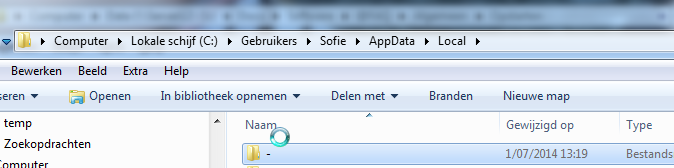 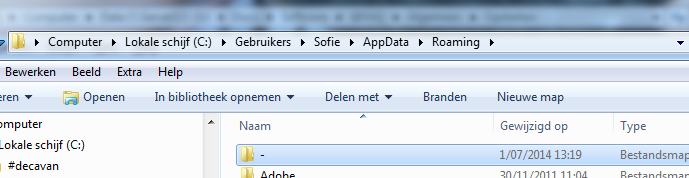 